БАШҠОРТОСТАН РЕСПУБЛИКАҺЫ                                                     РЕСПУБЛИка БАШКОРТОСТАН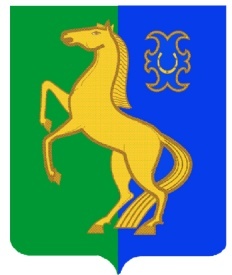      ЙƏРМƏКƏЙ районы                                                            совет сельского поселения     муниципаль РАЙОНЫның                                                   Нижнеулу-елгинский сельсовет     тҮбəнге олойылfа АУЫЛ СОВЕТЫ                                                   МУНИЦИПАЛЬНОГО РАЙОНА     ауыл БИЛƏмƏҺе  советы                                                                            ЕРМЕКЕЕВСКий РАЙОН        452196, Түбǝнге Олойылға, Йǝштǝр урамы,10                                            452196, с. Нижнеулу-Елга, ул. Молодежная,10    Тел. (34741) 2-53-15                                                                                    Тел. (34741) 2-53-15                 КАРАР                                                      №  153                                                          РЕШЕНИЕ28  сентябрь  2017 й.                                                                                   28  сентября  2017 г. Об отмене  решения Совета сельского поселения Нижнеулу-Елгинский  сельсовет  муниципального района Ермекеевский район Республики Башкортостан  от 06.07.2016 г. № 66.           Рассмотрев   представление  прокурора № 33-а-2017/2050 от 21.09.2017 г. об устранении  нарушений  законодательства  о противодействии  коррупции,  муниципальной  службе Совет сельского поселения Нижнеулу-Елгинский сельсовет муниципального района Ермекеевский район Республики Башкортостан            РЕШИЛ :           1. Отменить, как не соответствующие действующему Федеральному закону от 03.04.2017 № 64-ФЗ «О внесении  изменений в отдельные законодательные  акты Российской  Федерации в целях  совершенствования государственной  политики  в области  противодействия коррупции»,  закона Республики  Башкортостан от 06.07.2017 № 517-з «О внесении  изменений в отдельные законодательные  акты Республики  Башкортостан в сфере  местного самоуправления в целях  противодействия коррупции»         решение Совета сельского поселения Нижнеулу-Елгинский сельсовет муниципального  района Ермекеевский район  Республики Башкортостан от 06.07.2016 г. № 66   «О Порядке  проверки  достоверности и полноты сведений, представляемых гражданином, претендующим на замещение муниципальной должности сельского поселения Нижнеулу-Елгинский сельсовет муниципального района Ермекеевский район Республики Башкортостан, и лицом, замещающим муниципальную должность сельского поселения Нижнеулу-Елгинский сельсовет муниципального района Ермекеевский район Республики Башкортостан, и соблюдения ограничений лицом, замещающим муниципальную должность сельского поселения Нижнеулу-Елгинский сельсовет муниципального района Ермекеевский район Республики Башкортостан».                 2. Настоящее решение разместить на информационном стенде в здании администрации и на официальном  сайте сельского поселения Нижнеулу-Елгинский сельсовет  муниципального  района Ермекеевский район  Республики Башкортостан  в сети «Интернет».            3. Контроль над  исполнением настоящего решения возложить на постоянную комиссию по  развитию предпринимательства, благоустройству, экологии и социально-гуманитарным вопросам       Глава  сельского поселения        Нижнеулу-Елгинский сельсовет                                                  О.В.Зарянова